بنام خدا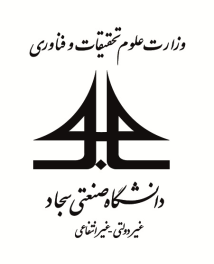 فرم گواهی دانشجوی ممتاز مقطع کارشناسی            ویژه متقاضیان پذیرش در دوره کارشناسی ارشد بدون آزموناز: دانشگاه/ موسسه آموزش عالی ........................به : معاونت آموزشی دانشگاه صنعتی سجادگواهی می‏شود آقای/خانم .....................................فرزند .................. به شماره شناسنامه ...........................دانشجوی ترم آخر  / دانش آموخته  رشته ....................................گرایش ............................ ورودی نیمسال اول  دوم  سال تحصیلی..................در مقطع کارشناسی پیوسته این دانشگاه / موسسه آموزش عالی بوده وتاریخ فراغت از تحصیل وی:(ویژه دانشجویان ترم آخر) حداکثر تا 31/6/1396 خواهد بود (ویژه دانش آموختگان)تاریخ فراغت ازتحصیل وی روز ........ ماه ......... سال ............. می‏باشد.ونامبرده در بین ................ نفر از دانشجویان هم رشته و هم ورودی خود تا پایان ترم هفتم با گذراندن ........... واحد و کسب معدل .................رتبه ........... را احراز نموده وجزء ده درصد /بیست درصد برتر دانشجویان هم رشته و هم ورودی در این دانشگاه /موسسه آموزش عالی می‏باشد وحداکثر در مدت هشت نیمسال تحصیلی دانش آموخته شده یا خواهد شد.                                                                                                 معاون آموزشی دانشگاه/موسسه آموزش عالی                                                                                                         نام ونام خانوادگی، امضا ومهراینجانب .........................................................متقاضی پذیرش بدون آزمون در رشته/گرایش :اولویت اول : .................................................................                    اولویت دوم : ..................................................................          بوده وتعهد می‏نمایم که تا تاریخ 31/6/1396 فارغ‏التحصیل شوم.                               							   نام ونام خانوادگی دانشجو/تاریخآدرس محل سکونت:شماره تماس: